3.pielikums2018.gada __.marta Sadarbības līgumam Nr. 6.-2.3.3/_______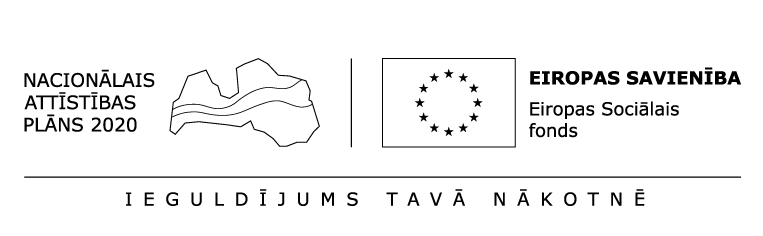 _________________________________________________________________________________	(iesniedzēja vārds, uzvārds)	(AIZPILDĪT DRUKĀTIEM BURTIEM)(iesniedzēja personas kods)   _________________________________________________________________________________	(deklarētās dzīves vietas adrese) 	(AIZPILDĪT DRUKĀTIEM BURTIEM)IESNIEGUMSpar uzņemšanu izglītības programmā ESF projekts Nr. 8.4.1.0/16/I/001 „Nodarbināto personu profesionālās kompetences pilnveide” (turpmāk – Projekts)□ APLIECINU, ka labprātīgi piekrītu sniegt šajā iesniegumā pieprasītos datus un ka piekrītu to apstrādei Projekta ietvaros; Esmu informēts/a, ka iesniegumā pieprasītie dati ir nepieciešami, lai izvērtētu manu atbilstību Projekta nosacījumiem; Esmu informēts/a, ka iesniegums satur sensitīvus datus un to uzkrāšanā un apstrādē tiek ievērots Fizisko personu datu aizsardzības likums. LŪDZU UZŅEMT MANI _____________________________________________________________________(izglītības iestādes nosaukums)_____________________________________________________________________ _____________________________________________________________________ (izglītības programmas nosaukums)_____________________________________________________________________ (profesionālās tālākizglītības gadījumā šeit jānorāda iegūstamā profesionālā kvalifikācija)□ APLIECINU, ka esmu iepazinies/usies ar izvēlētās izglītības programmas saturu, tēmām, prasībām attiecībā uz iepriekš iegūto izglītību (tai skaitā, vai man ir/nav vajadzīgas priekšzināšanas programmas apguvei), kā arī esmu informēts/a par to, kāda veida dokumentu saņemšu par izvēlētās izglītības programmas apguvi. □ APLIECINU, ka šī iesnieguma iesniegšanas brīdī esmu nodarbināts/a un esmu sasniedzis/sasniegusi vismaz 25 gadu vecumu. APLIECINU, ka man (atbilstošo atzīmēt)□ IR		 		□ NAVpiešķirts  maznodrošinātas vai trūcīgas personas statuss. !!! Ja statuss IR piešķirts, šim iesniegumam pievienoju maznodrošinātas vai trūcīgas personas statusa apliecinoša dokumenta kopiju!!!APLIECINU savu līdz šim iegūtās izglītības līmeni (atbilstošo atzīmēt): □ APLIECINU, ka šī iesnieguma iesniegšanas brīdi neesmu iesaistīts/a citos mācību pasākumos un, mācoties šajā izglītības programmā, vienlaikus neiesaistīšos citos mācību pasākumos:1.2.2.specifiskā atbalsta mērķa "Veicināt inovāciju ieviešanu komersantos" 1.2.2.1.pasākuma "Atbalsts nodarbināto apmācībām" ietvaros3.4.1.specifiskā atbalsta mērķa "Paaugstināt tiesu un tiesībsargājošo institūciju personāla kompetenci komercdarbības vides uzlabošanas sekmēšanai" ietvaros3.4.2.specifiskā atbalsta mērķa "Valsts pārvaldes profesionālā pilnveide labāka tiesiskā regulējuma izstrādē mazo un vidējo komersantu atbalsta, korupcijas novēršanas un ēnu ekonomikas mazināšanas jomās" ietvaros 7.1.1.specifiskā atbalsta mērķa "Paaugstināt bezdarbnieku kvalifikāciju un prasmes atbilstoši darba tirgus pieprasījumam" ietvaros 7.2.1.specifiskā atbalsta mērķa "Palielināt nodarbinātībā, izglītībā vai apmācībās neiesaistītu jauniešu nodarbinātību un izglītības ieguvi Jauniešu garantijas ietvaros" ietvaros9.1.4.4.specifiskā atbalsta mērķa "Dažādību veicināšana (diskriminācijas novēršana)" ietvaros9.1.1.specifiskā atbalsta mērķa ”Palielināt nelabvēlīgākā situācijā esošu bezdarbnieku iekļaušanos darba tirgū” ietvaros9.1.3.specifiskā atbalsta mērķa "Paaugstināt resocializācijas sistēmas efektivitāti" ietvaros□ APLIECINU, KA ESMU SNIEDZIS/GUSI TIKAI PATIESAS ZIŅAS PAR SEVI, tai skaitā par savu vecumu, nodarbinātību un izglītības līmeni.□ ESMU INFORMĒTS/A, ka gadījumā, ja nepatiesu ziņu sniegšanas rezultātā tikšu atskaitīts/a no turpmākas dalības mācībās, nevarēšu atgūt par mācībām veikto samaksu.2018. gada „____”____________(datums)___________________________(tālruņa numurs)______________________________________________________________________(e-pasta adrese) (AIZPILDĪT SALASĀMĀ ROKRAKSTĀ VAI DRUKĀTIEM BURTIEM)Aizpilda izglītības iestāde:Iesniegums saņemts: _____________________, plkst.:_____________              (datums)	        (laiks)-□Man IR zems izglītības līmenis□ Man NAV zems izglītības līmenis(nepabeigta vai pabeigta pamatizglītība vai vispārējā vidējā izglītība)(pabeigta profesionālā vidējā izglītība vai jebkura veida augstākā izglītība)____________________________________________________________________________(iesniedzēja vārds, uzvārds) (paraksts)